Факультет  деканы                                                                                         Факультеттің әдістемелік бюротөрайымы                                                                                                       Кафедра меңгерушісі                                                                                     Лектор                                                                                                                           А.А. Абдраим СиллабусФотожурналистика күзгі семестр 2021-2022 оқу жылы 4 курс, қазақ бөліміКурс туралы академиялық ақпаратСиллабусФотожурналистика күзгі семестр 2021-2022 оқу жылы 4 курс, қазақ бөліміКурс туралы академиялық ақпаратСиллабусФотожурналистика күзгі семестр 2021-2022 оқу жылы 4 курс, қазақ бөліміКурс туралы академиялық ақпаратСиллабусФотожурналистика күзгі семестр 2021-2022 оқу жылы 4 курс, қазақ бөліміКурс туралы академиялық ақпаратСиллабусФотожурналистика күзгі семестр 2021-2022 оқу жылы 4 курс, қазақ бөліміКурс туралы академиялық ақпаратСиллабусФотожурналистика күзгі семестр 2021-2022 оқу жылы 4 курс, қазақ бөліміКурс туралы академиялық ақпаратСиллабусФотожурналистика күзгі семестр 2021-2022 оқу жылы 4 курс, қазақ бөліміКурс туралы академиялық ақпаратСиллабусФотожурналистика күзгі семестр 2021-2022 оқу жылы 4 курс, қазақ бөліміКурс туралы академиялық ақпаратСиллабусФотожурналистика күзгі семестр 2021-2022 оқу жылы 4 курс, қазақ бөліміКурс туралы академиялық ақпаратСиллабусФотожурналистика күзгі семестр 2021-2022 оқу жылы 4 курс, қазақ бөліміКурс туралы академиялық ақпаратПәннің сандық кодыПәннің атауыТипіАптадағы сағат саныАптадағы сағат саныАптадағы сағат саныАптадағы сағат саныКредит саныКредит саныECTSПәннің сандық кодыПәннің атауыТипіДәрісПрактЛабЛабКредит саныКредит саныECTSФотожурналистикаБД203355ЛекторАбдраим А.А.  аға оқытушыАбдраим А.А.  аға оқытушыАбдраим А.А.  аға оқытушыАбдраим А.А.  аға оқытушыАбдраим А.А.  аға оқытушыОфис-сағаттарОфис-сағаттарКесте бойыншаКесте бойыншаe-mailfotooner@mail.rufotooner@mail.rufotooner@mail.rufotooner@mail.rufotooner@mail.ruОфис-сағаттарОфис-сағаттарКесте бойыншаКесте бойыншаТелефон87772162781 ұялы87772162781 ұялы87772162781 ұялы87772162781 ұялы87772162781 ұялыАудитория Аудитория Курстың академиялық презентациясыПәннің максаты: болашақ журналистерде кескінмен жұмыс жасаудың жалпы заңдылықтары мен принциптерін түсінуді қалыптастыру; фотографиялық бейнені жасаудың заманауи техникалық құралдары туралы негізгі түсініктерді қалыптастыру болып табылады.Пәнді оқытудың нәтижесінде  студент қабілеттілік танытуы тиіс:- Мультимедиалық орта жағдайындағы жұмыстың ерекшелігін түсіну, әртүрлі белгі жүйелеріндегі (вербалды, аудио, бейне, графика, анимация) медиаөнімді дайындау әдістері мен технологияларын меңгеру қабілеті;- БАҚ-тағы дизайн мен инфографиканың қазіргі заманғы үрдістеріне бағдарлану қабілеті; -уақыт тынысын дәл беруге үйрететін кәсіби шеберлікті игереді;- фототүсірудің заманауи техникалық базасын меңгеру арқылы сандық фотоаппаратпен сауатты суреттер жасау;- тақырыпты, түсірілім сюжетін таңдау, оны жоспарлау және материалды редакцияға жедел жеткізу;- авторлық құқықты және фототүсірілім құқығы туралы нормативтік құжаттарды білу.ПререквизиттерЖурналистикаға кіріспе  / Қазіргі журналистиканың жанрлық түрлері мен қызметіӘдебиеттер және ресурстарНегізгі:1. Н.Д.Панфилова и А.А.Фомина М:,Искусство 1985 ж. 365 с.2. Масс-медиа.,словарь-справочник.Академия журналистики Казахстана,2007.3. Хокинс Э.Эйвон Д.Фотография,техника и искусство пер.с английского под ред.А.В.Шеклейна М:,Мир 2015.,279 с.4. А.Әбдірайымұлы «Фотожурналистика».Алматы «Қазақ университеті»2016.5. Козыбаев С. К. А.:Словарь справочник, Масс – медиа  Академия журналистики Казахстана. - Алматы, 2007.                                                                            6. Әбдірайым,А. Қазақ баспасөзінің фотошежірешілері:  фотоальбом. Алматы Өнер 21-ғасыр ҚҚ,2013,-240                                                                                                                                                            7. Березин В. М. Фотожурналистика, учебное пособие для вузов, Рудн. -М.:2009.                                                                                                                                  8. Г.С.Сұлтанбаева . А.Б.Әлімжанова. Мультимедиалық журналистика:оқу құралы. Алматы: Қазақ университеті 2017,-126                                                                                                                                                           9. Әбдірайымұлы, А, Қазақ фотошежірешілері: тарих,дерек,өнер; фотокітап Алматы: Қазақ университеті, 2018                                                                                                                                                                       Қосымша: Қыстаубаев К. Композиция негіздері. - Алматы, 2009.                                                                                                                                            Б.Тілекметов, Ә.Жидебаев. «Фотосуретті түсіруді үйрен» Алматы 1962Б.Кәкен , Қазақтың Інжу Маржан мекендері: фотоальбом .– Aлматы: Елнұр, 2012.Қ.И.Оспанов, Құқық негіздері. -Алматы: Жеті жарғы, 2010.С.К.Козыбаев , Л.П. Нода, А.В.Рожков. Журналистика Казахстана. Энциклопедия.  - Алматы: Экономика, 2006.М. Тәжімұрат , Шәңгерей. - Алматы: Өлке, 1992.Интернет көздері:www.negativ.kzwww.nationalgeographic.comwww.press-servise.ruwww.photooner.kzhttps://massaget.kzУниверситеттік моральдық-этикалық құндылықтар контексіндегі курстың академиялық саясатыАкадемиялық тәртіп ережелері: Сабаққа міндетті түрде қатысу, кешікпеу. Оқытушыға алдын ала ескертусіз сабаққа кешігу және сабақта болмауы 0 балға бағаланады.Тапсырмаларды( СӨЖ, аралық бақылау, зертханалық, жобалық және т. б.), жобаларды, емтихандарды орындау және тапсыру мерзімдерін міндетті түрде сақтау. Тапсыру мерзімі бұзылған жағдайда орындалған тапсырма айыппұл балдарын шегеруді есепке ала отырып бағаланады (әр мерзімі өткен апта үшін 1 балл).Академиялық құндылықтар:Академиялық адалдық және тұтастық: барлық тапсырмаларды өздігінен орындау; плагиатты, шпаргалкаларды пайдалануды, оқытушыны алдау мен оған құрметсіздікті болдыртпау. (Университет студентінің ар-намыс кодексі)Мүмкіндігі шектеулі студенттер электронды мекен-жайы бойынша кеңес ала алады.Бағалау және аттестаттау саясатыКритериалды бағалау: Өзіндік жұмыс пән бойынша бақылау жұмыстарын орындау; дескрипторлармен сәйкестікте оқыту нәтижелерін бағалау (аралық бақылау мен емтихандарда құзыреттіліктің қалыптасуын тексеру).Жиынтық бағалау: сабаққа қатысуы мен белсенділігін бағалау; орындалған тапсырманы, СӨЖ –ді бағалау. Қорытынды бағаны есептеу формуласы.(АБ1+МТ1+АБ2)х0,6+(ИЭх0,4).Оқу курсының мазмұнын жүзеге асыру күнтізбесі:Оқу курсының мазмұнын жүзеге асыру күнтізбесі:Оқу курсының мазмұнын жүзеге асыру күнтізбесі:Оқу курсының мазмұнын жүзеге асыру күнтізбесі:АптаТақырыптар атауыСағаттар саныЖоғарғы балл11 Дәріс.    «Фотография тарихы»111 Зертханалық жұмыс  «Алғашқы түсірілім және фотоаппарат»2101СОӨЖ 1    «Шәңгерей Бөкеев - тұңғыш фотограф» реферат1022 Дәріс.    «Фотоаппараттың түрлері және кұрылысы»122 Зертханалық жұмыс  «Пленкалы және сандық фотоаппараттардың жұмысы»21033Дәріс   «Фотоаппараттың құрал-жабдықтары (аксессуары)»133 Зертханалық жұмыс «Фотокамера құрал-жабдықтары» 2203СОӨЖ 2    «Фотокамера эволюциясы» презентация 10344 Дәріс    «Объектив және оның түрлері»144 Зертханалық жұмыс «Әртүрлі ракустардан,түсірілім нүктелерін таңдау»21055 Дәріс    «Жарық және оның түрлері»155 Зертханалық жұмыс  «Жарық жабдықтарымен(табиғи және жасанды) жұмыс»2105СОӨЖ 3  «Фотография данышпандары» деректі фильмі презентация201 Аралық бақылау100Midterm 66 Дәріс «Фототүсірілім режимдері»166 Зертханалық жұмыс «Сюжеттік режимдермен суретке түсіру»2206СОӨЖ 4  «Түнгі түсірілім» реферат1077 Дәріс «Экспозиция негіздері»177 Зертханалық жұмыс «Портрет және натюрморт жанрларына түсірілімдер»2107788 Дәріс «Композиция негіздері»188 Зертханалық жұмыс Алтын қима ережесін қолдану тәсілдері21099 Дәріс «Фотографияның жанрлары»199 Зертханалық жұмыс «Студиядағы түсірілім,құжатқа,портретке»      2         209СОӨЖ 5  «Фибоначчи сандары» реферат       101010 Дәріс «Фотожурналистика және оның жанрлары»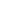 11010 Зертханалық жұмыс «Ақпараттық,публицистикалық жанрларына түсірілімдер»220Midterm Exam1001111 Дәріс «Қазақстан фотожурналистері»11111 Зертханалық жұмыс «Қазақстан баспасөзі фотошежірешілері» фотоальбомын талқылау22011СОӨЖ 6  «Түркістан фотоальбомы» реферат 101212 Дәріс «Деректі фото әлем назарында»11212 Зертханалық жұмыс «Рейтер агентігінің фотографы Ш.Жуматов» 2201313Дәріс «Фотосуреттерді өңдеу»11313 Зертханалық жұмыс «Фотошоп бағдарламасымен жұмыс жасау (өңдеу,фотоколлаж)»21013СОӨЖ 7  «Жер тұзы» деректі фильмі презентация201414 Дәріс «Фото-бейне түсірілімнің кәсіби әдебі мен ережелері»11414 Зертханалық жұмыс «Фотографияға түсіру мәдениеті (көшеде,көпшілік орындарда)»2101515 Дәріс «Авторлық құқық»11515 Зертханалық жұмыс   «Жеке бастың құпиясын сақтау құқығы» 21015152 Аралық бақылау100Емтихан100БАРЛЫҒЫ100